温州市地方标准DB3303/T XXXX—XXXX政务云资源使用效率评价及调整规则Efficiency evaluation and adjustment rules of government cloud resourcesXXXX - XX - XX发布XXXX - XX - XX实施温州市市场监督管理局  发布目次前言	II1  范围	12  规范性引用文件	13  术语和定义、缩略语	14  分类	25  评价指标体系框架	26  评价指标采集	37  评价指标分值设计	68  评价等级划分	69  使用调整规则	7附录A（规范性）  政务云资源使用效率评价指标分值	8参考文献	10前言本文件按照GB/T 1.1—2020《标准化工作导则  第1部分：标准化文件的结构和起草规则》的规定起草。请注意本文件的某些内容可能涉及专利。本文件的发布机构不承担识别专利的责任。本文件由温州市大数据发展管理局提出并归口。本文件起草单位：温州市大数据发展管理局、温州市财政局、中国移动通信集团浙江有限公司温州分公司、中国电信股份有限公司温州分公司、中国联合网络通信有限公司温州市分公司、华为技术有限公司、新华三信息技术有限公司、温州市公安局、温州市自然资源和规划局、温州市市场监督管理局、温州市人力资源和社会保障局。本文件主要起草人：孙祥光、陈四雄、卫达、祖爱新、林震雷、郝凯、瞿先智、单向峰，吴明晔、郑武积、陈峰、吴海涛、陈孝云、张磊、严伟、丁锡节、洪帅、沙南屹、岳利、桑乃建、冯志勇、刘红星、黄才博、郭为人、黄邦澄、张安娜、沈一洲。范围本文件规定了政务云资源使用效率评价的分类、评价指标体系框架、评价指标采集、评价指标分值设计、评价等级划分、使用调整规则等内容。本文件适用于温州市各级党政机关、企事业单位的政务云资源使用效率、使用效率等级评价及政务云资源配置调整。规范性引用文件GB/T 32400  信息技术  云计算  概览与词汇GB/T 34077.5  基于云计算的电子政务公共平台管理规范　第5部分:技术服务体系术语和定义、缩略语术语和定义云资源  cloud resources依托云计算平台提供的计算、存储、网络等虚拟资源。云主机服务 cloud machine service基于云计算平台提供的可弹性扩展的IaaS级别云计算服务。云数据库服务 cloud database service基于云计算平台提供的可弹性伸缩的在线数据库服务。云存储服务 cloud storage service基于云计算平台以块存储、对象存储、文件存储等方式提供的存储服务。云安全服务 cloud security service 基于云计算平台提供的基本安全服务，不限于防火墙/IPS、数据库审计、日志审计等。缩略语下列缩略语适用于本文件。CPU：中央处理器（Central Processing Unit）EDR：端点检测和响应（Endpoint Detection and Response）IaaS：基础设施即服务（Infrastructure as a Service）IPS：入侵防御系统（Intrusion Prevention System) 分类政务云资源分类及评价要素见表1。政务云资源分类及评价要素评价指标体系框架政务云资源使用效率评价分为一级指标和二级指标，指标体系框架见图1。评价指标体系框架评价指标采集评价指标采集评价指标的采集按表2。评价指标采集评价指标值计算方法CPU平均使用率 按式（1）计算CPU使用率，按式（2）计算CPU平均使用率。		()式中：PA——CPU使用率，采用百分比表示；A——采集频次内的CPU使用量，单位为Hz；WA——采集频次内CPU需求总量，单位为Hz。		()式中：S1——CPU平均使用率，采用百分比表示；PA1——采集频次内第一次采集的CPU使用率，采用百分比表示；PA2——采集频次内第二次采集时CPU使用率，采用百分比表示；PAn——采集频次内最大采集次数采集时的CPU使用率，采用百分比表示；n ——采集频次内最大采集次数。内存平均使用率按式（3）计算内存使用率，按式（4）计算内存平均使用率。		()式中：PB ——内存使用率，采用百分比表示；B ——采集频次内的内存使用量,单位为G；WB——采集频次内的内存需求总量,单位为G。		()式中：S2——内存平均使用率，采用百分比表示；PB1——采集频次内第一次采集的内存使用率，采用百分比表示；PB2——采集频次内第二次采集时内存使用率，采用百分比表示；PBn——采集频次内最大采集次数采集时的内存使用率，采用百分比表示；n ——采集频次内最大采集次数。磁盘空间平均使用率 按式（5）计算磁盘空间使用率，按式（6）计算磁盘空间平均使用率。		()式中：PC ——磁盘空间使用率，采用百分比表示；C ——采集频次内的磁盘空间使用量,单位为G；WC ——采集频次内的磁盘空间需求总量,单位为G。		()式中：S3——磁盘空间平均使用率，采用百分比表示；PC1——采集频次内第一次采集的磁盘空间使用率，采用百分比表示；PC2——采集频次内第二次采集时磁盘空间使用率，采用百分比表示；PCn——采集频次内最大采集次数采集时的磁盘空间使用率，采用百分比表示；n ——采集频次内最大采集次数。防火墙/IPS使用率按式（7）计算防火墙/IPS使用率。		()式中：S4——防火墙/IPS使用率，采用百分比表示；D ——采集频次内已使用防火墙/IPS主机数量；E ——采集频次内需求开通的主机数量。数据库审计使用率按式（8）计算数据库审计使用率。		()式中：S5 ——数据库审计使用率，采用百分比表示；F ——采集频次内已使用数据库审计主机数量；E ——采集频次内需求开通的主机数量。日志审计使用率按式（9）计算日志审计使用率。		()式中：S6 ——日志审计使用率，采用百分比表示；G ——采集频次内已使用日志审计主机数量；E ——采集频次内需求开通的主机数量。EDR客户端使用率按式（10）计算EDR客户端使用率。		()式中：S7 ——EDR客户使用率，采用百分比表示；H ——采集频次内已使用EDR客户端主机数量；E ——采集频次内需求开通的主机数量。运维审计堡垒机使用率 按式（11）计算运维审计堡垒机使用率。		()式中：S8 ——运维审计堡垒机使用率，采用百分比表示；I ——采集频次内已使用运维审计堡垒机主机数量；E ——采集频次内需求开通的主机数量。高危漏洞、高危端口、弱口令数采集频次内被信息安全监测软件监测到高危漏洞、高危端口、弱口令个数相加。重大安全事件数 采集频次内被公安、网信和大数据局等监管部门通报，发生勒索病毒、数据泄露等重大安全事件起数相加。评价指标分值设计评价指标分值设计用绝对权数表示，绝对权数等同于一级指标的满分分值，一级指标的满分分值之和为100，指标分值设计见附录A。评价等级划分按月对云资源使用单位进行评价，按附录A打分，根据评价打分将结果划分为四个等级，见表3。年度考核采取按月平均，取全自然年中使用云资源的月度分数总和除以使用云资源的月数总和。评价等级划分使用调整规则调整频次 使用单位政务云资源投入使用后，在一定周期内根据使用效率进行配置调整。调整规则 云主机服务云主机服务配置调整规则按表4。云主机服务/云数据库服务配置调整规则云数据库服务云数据库服务配置调整规则按表4。云存储服务云存储服务配置调整的依据指标为磁盘空间平均使用率，以保持磁盘空间平均使用率＞85%为基准进行配置。 
（规范性）
政务云资源使用效率评价指标分值政务云资源使用效率评价指标分值政务云资源使用效率评价指标分值见表A.1。政务云资源使用效率评价指标分值表A.1  政务云资源使用效率评价指标分值（续）参考文献[1]  GB/T 34078.2  基于云计算的电子政务公共平台服务规范  第2部分：顶层设计导则[2]  GB/T 34079.1  基于云计算的电子政务公共平台服务规范  第1部分：服务分类与编码[3]  浙江省人民政府办公厅关于印发《浙江省电子政务云计算平台管理办法》的通知（浙政办发【2015】8号）[4]  温州市大数据发展管理局关于印发《温州市电子政务云计算平台管理暂行办法》的通知（温数函【2022】4号）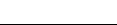 ICS  35.240.01 CCS  L 70 3303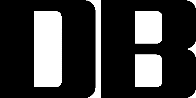 序号分类评价要素1云主机服务CPU平均使用率1云主机服务内存平均使用率1云主机服务磁盘空间平均使用率2云数据服务CPU平均使用率2云数据服务内存平均使用率2云数据服务磁盘空间平均使用率3云存储服务磁盘空间平均使用率4云安全服务防火墙/IPS使用率4云安全服务数据库审计使用率4云安全服务日志审计使用率4云安全服务EDR客户端使用率4云安全服务运维审计堡垒机使用率4云安全服务高危漏洞、高危端口、弱口令数4云安全服务重大安全事件数一级指标二级指标采集频次指标值计算方法采集来源云主机服务CPU平均使用率(%)工作日工作时间，每5分钟采集一次按6.2.1政务云平台云主机服务内存平均使用率(%)工作日工作时间，每5分钟采集一次按6.2.2政务云平台云主机服务磁盘空间平均使用率(%)工作日工作时间，每5分钟采集一次按6.2.3政务云平台云数据库服务CPU平均使用率(%)工作日工作时间，每5分钟采集一次按6.2.1政务云平台云数据库服务内存平均使用率(%)工作日工作时间，每5分钟采集一次按6.2.2政务云平台云数据库服务磁盘空间平均使用率(%)工作日工作时间，每5分钟采集一次按6.2.3政务云平台云存储服务磁盘空间平均使用率(%)工作日工作时间，每5分钟采集一次按6.2.3政务云平台云安全服务防火墙/IPS使用率（%）每月按6.2.4政务云平台云安全服务数据库审计使用率(%)每月按6.2.5政务云平台云安全服务日志审计使用率(%)每月按6.2.6政务云平台云安全服务EDR客户端使用率(%)每月按6.2.7政务云平台云安全服务运维审计堡垒机使用率（%）每月按6.2.8云安全服务高危漏洞、高危端口、弱口令数（个）每月按6.2.9云安全服务重大安全事件数（起）每月按6.2.10应急类云资源指标采集频次按其最大使用时段计算；非常用类云资源指标按使用周期工作日工作时段采集。应急类云资源指标采集频次按其最大使用时段计算；非常用类云资源指标按使用周期工作日工作时段采集。应急类云资源指标采集频次按其最大使用时段计算；非常用类云资源指标按使用周期工作日工作时段采集。应急类云资源指标采集频次按其最大使用时段计算；非常用类云资源指标按使用周期工作日工作时段采集。应急类云资源指标采集频次按其最大使用时段计算；非常用类云资源指标按使用周期工作日工作时段采集。序号得分等级说明1≥90A优秀270（含）～90B良好360（含）～70C合格4＜60D不合格资源类别指标名称指标值配置标准云主机服务/云数据库服务CPU平均使用率 ≥70%CPU数量增加原来两倍云主机服务/云数据库服务CPU平均使用率 50%（含）～70%CPU数量增加原来一倍云主机服务/云数据库服务CPU平均使用率 30%（含）～50%保持云主机服务/云数据库服务CPU平均使用率 15%～30%CPU数量降至原来一半云主机服务/云数据库服务CPU平均使用率 ≤15%CPU数量降至原来四分之一云主机服务/云数据库服务内存平均使用率≥70%内存数量增加原来一倍云主机服务/云数据库服务内存平均使用率40%（含）～70%保持云主机服务/云数据库服务内存平均使用率20%～40%内存数量降至原来一半云主机服务/云数据库服务内存平均使用率≤20%内存数量降至原来四分之一云主机服务/云数据库服务磁盘空间平均使用率以保持磁盘空间使用率＞85%为基准进行配置以保持磁盘空间使用率＞85%为基准进行配置现有政务云资源如已达到政务云平台最高配置或最低配置两种情况不适用于本规则。现有政务云资源如已达到政务云平台最高配置或最低配置两种情况不适用于本规则。现有政务云资源如已达到政务云平台最高配置或最低配置两种情况不适用于本规则。现有政务云资源如已达到政务云平台最高配置或最低配置两种情况不适用于本规则。一级指标二级指标二级指标值二级指标分值评分说明云主机服务（30分）CPU平均使用率(%)（10分）≥3010——云主机服务（30分）CPU平均使用率(%)（10分）20（含）～305——云主机服务（30分）CPU平均使用率(%)（10分）10（含）～202——云主机服务（30分）CPU平均使用率(%)（10分）＜100——云主机服务（30分）内存平均使用率(%)（15分）≥4015——云主机服务（30分）内存平均使用率(%)（15分）30（含）～4010——云主机服务（30分）内存平均使用率(%)（15分）20（含）～307——云主机服务（30分）内存平均使用率(%)（15分）10（含）～205——云主机服务（30分）内存平均使用率(%)（15分）＜100——云主机服务（30分）磁盘空间平均使用率(%)（5分）≥505——云主机服务（30分）磁盘空间平均使用率(%)（5分）＜500——云数据库服务（10分）CPU平均使用率(%)（3分）≥303——云数据库服务（10分）CPU平均使用率(%)（3分）20（含）～302——云数据库服务（10分）CPU平均使用率(%)（3分）10（含）～201——云数据库服务（10分）CPU平均使用率(%)（3分）＜100——云数据库服务（10分）内存平均使用率(%)（4分）≥404——云数据库服务（10分）内存平均使用率(%)（4分）30（含）～403——云数据库服务（10分）内存平均使用率(%)（4分）20（含）～302——云数据库服务（10分）内存平均使用率(%)（4分）10（含）～201——云数据库服务（10分）内存平均使用率(%)（4分）＜100——云数据库服务（10分）磁盘空间平均使用率(%)（3分）≥503——云数据库服务（10分）磁盘空间平均使用率(%)（3分）＜500——云存储服务（10分）磁盘空间平均使用率(%)（10分）≥5010——云存储服务（10分）磁盘空间平均使用率(%)（10分）＜500——云安全服务（50分）防火墙/IPS使用率（%）（7分）1007使用率100%得分7分，使用率每低10%a扣1分，扣完为止云安全服务（50分）数据库审计使用率(%)（7分）1007使用率100%得分7分，使用率每低10%a扣1分，扣完为止云安全服务（50分）日志审计使用率(%)（7分）1007使用率100%得分7分，使用率每低10%a扣1分，扣完为止云安全服务（50分）EDR客户端使用率(%)（7分）1007使用率100%得分7分，使用率每低10%a扣1分，扣完为止云安全服务（50分）运维审计堡垒机使用率（%）（7分）1007使用率100%得分7分，使用率每低10%a扣1分，扣完为止一级指标二级指标二级指标标准二级指标分值评分说明云安全服务（50分）高危漏洞、高危端口、弱口令(个)（7分）07未出现得分7分，每出现1个扣1分，扣完为止云安全服务（50分）重大安全事件(起)（8分）08无重大安全事件得分8分，出现一起一级指标50分扣完使用率每低5%～9%按10%计算，小于5%则不计算。使用率每低5%～9%按10%计算，小于5%则不计算。使用率每低5%～9%按10%计算，小于5%则不计算。使用率每低5%～9%按10%计算，小于5%则不计算。使用率每低5%～9%按10%计算，小于5%则不计算。